    :АРАР                                               № 89                                         РЕШЕНИЕ12 февраль 2018  йыл                                                                    12 февраля 2018 годаО внесении изменений в Положение об оплате труда и материальном стимулировании муниципальных служащих Администрации сельского поселения Чапаевский сельский совет муниципального района Кугарчинский район Республики Башкортостан, об оплате труда и материальном стимулировании работников, осуществляющих техническое обеспечение Администрации сельского поселения Чапаевский сельский совет муниципального района Кугарчинский район Республики Башкортостан от 24 августа 2011 года №15В соответствии с Указом Главы Республики Башкортостан от 01 декабря 2017 года № УГ-242 «О повышении денежного вознаграждения лиц, замещающих государственные должности Республики Башкортостан», Постановлением Правительства Республики Башкортостан от 26 января 2018 года №30 «Об индексации нормативов формирования расходов на оплату труда в органах местного самоуправления в Республике Башкортостан»  Совет сельского поселения Чапаевский   сельсовет муниципального района Кугарчинский район Республики Башкортостан  РЕШИЛ:1. Внести в Положение об оплате труда и материальном стимулировании муниципальных служащих Администрации сельского поселения Чапаевский сельский совет муниципального района Кугарчинский район Республики Башкортостан, об оплате труда и материальном стимулировании работников, осуществляющих техническое обеспечение Администрации сельского поселения Чапаевский сельский совет муниципального района Кугарчинский район Республики Башкортостан от 24 августа 2011 года №15 следующие изменения:1)приложение №1 «Размеры должностных окладов лиц, замещающих муниципальные должности в сельском поселении Чапаевский сельский совет муниципального района Кугарчинский район Республики Башкортостан» изложить в редакции согласно приложению №1 к настоящему решению;2) приложение №2 «Месячные тарифные ставки рабочих, осуществляющих техническое обеспечение деятельности Администрации сельского поселения Чапаевский сельский совет  муниципального района Кугарчинский район Республики Башкортостан» изложить в редакции согласно приложению №2 к настоящему решению;2. Настоящее решение вступает в силу с 1 января 2018 года.3. Контроль за исполнением настоящего решения возложить на постоянную Комиссию Совета по бюджету, налогам и вопросам собственности (Кутин А.В., Арбузов А.В., Назарова Л.В.)Председатель Совета сельского поселенияЧапаевский  сельсовет  муниципального района Кугарчинский район  Республики Башкортостан                                           _______  С.С.Исанбекова                                                                                                                                    Приложение № 1                                                                                                                                       к решению Совета                                                                                                                                          сельского поселения                                                                                                                                           Чапаевский сельсовет                                                                                                                                                муниципального района                                                                                                                                           Кугарчинский район                                                                                                                                                      Республики Башкортостан                                                                                                                                                    от 12 февраля 2018 года №89Размеры должностных окладов лиц, замещающихмуниципальные должности в сельском поселении Чапаевский сельский совет муниципального района Кугарчинский районРеспублики БашкортостанРаздел 1В АДМИНИСТРАЦИИ СЕЛЬСКОГО ПОСЕЛЕНИЯ ЧАПАЕВСКИЙ СЕЛЬСКИЙ СОВЕТ  МУНИЦИПАЛЬНОГО РАЙОНА КУГАРЧИНСКИЙ РАЙОН  1. Глава Администрации*                                                                            10380                                  2. Управляющий делами                                                                              7100                                   3. Специалист 1 категории                                                                           2941        4. Специалист 2 категории                                                                           2294         5. Специалист                                                                                                1888      	Примечание: * - Глава Администрации сельского поселения, возглавляющий местную администрацию и исполняющий полномочия председателя представительного органа сельского поселения.                                                                                                                                   Приложение № 2                                                                                                                                      к решению Совета                                                                                                                                          сельского поселения                                                                                                                                            Чапаевский сельсовет                                                                                                                                                 муниципального района                                                                                                                                            Кугарчинский район                                                                                                                                                      Республики Башкортостан                                                                                                                                                    от 12 февраля 2018 года №89 Месячные тарифные ставки рабочих, осуществляющихтехническое обеспечение деятельности Администрации сельского поселения Чапаевский сельский совет  муниципального района Кугарчинский районРеспублики БашкортостанБАШ:ОРТОСТАН  РЕСПУБЛИКА№Ы         К(Г!РСЕН РАЙОНЫМУНИЦИПАЛЬ РАЙОНЫНЫ% ЧАПАЕВ АУЫЛ СОВЕТЫАУЫЛ БИЛ!М!№ЕХАКИМИ!ТЕ 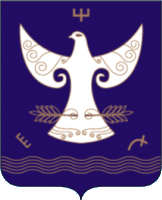 РЕСПУБЛИКА  БАШКОРТОСТАНСОВЕТСЕЛЬСКОГО ПОСЕЛЕНИЯЧАПАЕВСКИЙ СЕЛЬСОВЕТ МУНИЦИПАЛЬНОГО РАЙОНАКУГАРЧИНСКИЙ  РАЙОН453333, Подгорное ауылы, Совет урамы, 35Тел. 8(34789)2-34-25453333, с. Подгорное, ул. Советская, 35Тел. 8(34789)2-34-25№п/пНаименование должностейДолжностные оклады (денежные вознаграждения) руб.Наименование профессий              Должностные оклады (тарифные ставки), рублейУборщик производственных и служебных помещений             2182